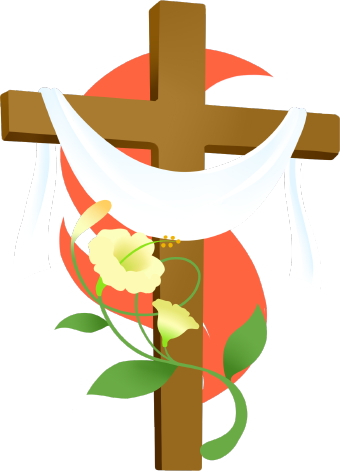 St. Mary’s Episcopal Church1010 24th Avenue West, Palmetto, FL  34221941-722-5292Email – stmaryspalmetto@verizon.net Website – stmaryspalmetto.comThe Fifth Sunday of EasterApril 28, 2024PARISH STAFFThe Rev. Glen Graczyk, Rector  frgleng@gmail.com  (727) 432-4014The Rev. William de la Torre, Hispanic Ministry (813) 802-8617Rev. Cheri Ford, Assisting Priest (941) 981-3195)Music Minister: Joyce Ives (603) 236-1939Administrative Asst.: Elisa Hughes stmaryspalmetto@verizon.net  (813) 394-0032ST. MARY’S VESTRYSenior Warden – Frank Grondahl ffgskg@msn.com (941) 900-1009Junior Warden – Bill Cooley dcool12839@gmail.com (518) 796-2352, (518) 791-2774Treasurer- Lorraine Wood ljhwood53@gmail.com (941) 447-3570Beverly Hunt Huntb104@gmail.com (941) 228-1888Nancy Valenti nancyval@hotmail.com (941) 729-1824Peggy Brogan pegbrogan48@gmail.com  (941) 744-6429Lynda Priepot lyndajpriepot@yahoo.com (941) 504-2505All music printed in bulletin is under One License.net10:00 - Prelude:  It is well . . . Horatio G. Spafford/arr. Jim Brickman10:00 - Call to Worship:  Jesus Christ Now is RaisedJesus Christ now is raised from the dead. God be praised!  Death is done. Vict’ry won. Praises to our Savior.  Sing for joy, joy, joy, sing joy, joy, joy.  Praise to Christ risen King.  Sing we Alleluia!10:00 – Processional:  Come we that love the Lord . . . #392Greeting:  C:  Alleluia, Christ is Risen!P:  The Lord is risen indeed.  Alleluia!Hymn of Praise:  The Gloria7:45 -– Page 356 BCP10:00 - S280 BCPCollect of the day:Almighty God, whom truly to know is everlasting life: Grant us so perfectly to know your Son Jesus Christ to be the way, the truth, and the life, that we may steadfastly follow his steps in the way that leads to eternal life; through Jesus Christ your Son our Lord, who lives and reigns with you, in the unity of the Holy Spirit, one God, forever and ever. P:  Amen.The LessonsSitFirst Reading:  Acts 8:26-40R: The Word of the Lord. P:  Thanks be to God.Psalm Response:  Psalm 22:24-30Second Reading:  I John 4:7-21R:  The Word of the Lord.  P:  Thanks be to God.Stand10:00 - Gospel Hymn: Alleluia, Alleluia! Give thanks to the risen Lord.  #178 vs. 1 & 2C:  My sisters and brothers a reading from the Holy Gospel of our Lord Jesus Christ according to John.P:  Glory to you, Lord ChristGospel:  John 15:1-8C:  The Gospel of the Lord.P:  Praise to you Lord, Christ.10:00 - Gospel Hymn: #178 vs. 3 & 4SitHomily:  StandProfession of Faith:  Nicene Creed – Page 358 BCPPrayers of the People:  Please respond:  God of love, hear our prayer.PeaceSitAnnouncements:  Offertory Sentence:  Now that you have purified your souls by your obedience to the truth so that you have genuine mutual love, love one another deeply from the heart. I Peter 1:22Offertory Hymn:  Have thine own way, Lord . . . music insertTHE GREAT THANKSGIVINGStand Preface of EasterSanctus:  7:45 – P. 363 – BCP,  10:00 - Sanctus – S129Eucharistic Prayer A Memorial Acclamation - Mass of Creation Great Amen – Mass of Creation The Lord’s Prayer:  Our Father . . .Breaking of the Bread:C:  Alleluia! Christ our Passover is sacrificed for us;
P:  Therefore, let us keep the feast. Alleluia! Prayer for a Spiritual Communion:My Jesus, I believe that you are truly present in the Blessed Sacrament of the Altar. I love you above all things, and long for you in my soul. Since I cannot receive you in the Sacrament of your Body and Blood, come spiritually into my heart. Cleanse and strengthen me with your grace, Lord Jesus, and let me never be separated from you. May I live in you, and you in me, in this life and in the life to come. Amen.Communion Song:   I come with joy to meet my Lord . . . #304Stand Prayer after Communion:  Page 366 BCPBlessing:  Closing Song:  In Christ there is no East or West . . . #529Dismissal: Prayer of Healing and Wellness:Parishioners: The Bustle’s, Ben Buholtz, Kathryn Stevenson, Karen Moore, Priscilla Martin, Marilyn Wolter, Betty Polizzi, Jodey Porter, Bill Gill, Bill Speer, Louise Silvanic, Lynda Priepot, Steve Ives, Barbara Renney, and Fr. Glen.Family and Friends: Kristi King (niece of Louise Silvanic), Brand Ramsey (family friend of The Reynolds), Charlotte (daughter of Holly Quillian), Robert Johnson (son of Lynda Priepot),  Betsy Ramsey and Mary and Jack Hertenstein (friends of The Reynolds), Dick Stagner (brother in law of Louise Silvanic), Steve Gillespie (nephew of Gail Cascella), Nicola Moxey (daughter of Christine Pratley), Taryon Degon (granddaughter of Jan Ciancarelli), Carol Johnson’s sister, Christine Booth (Fr. Glen’s sister), Karen Perdue (Gail Cascella’s niece), Kevin-Ford family (family of The Ford’s), Paul Ciancarelli (Jan’s son), Art Sounia (friend of Doreen Colket) and Juliet Clarke (granddaughter of Pratley’s), Joe Fairchild (friend of the Cooley’s), Melanie Moran (friend of Christine) and Emily Ann Norris (family of Linney Reynolds), Marge Schrauth (friend of Fr. Glen), Dan Bryan (brother-in-law of Bob Cabnet), Maxwell Kappel (grandson of The Martin’s), Maxon McNeil (friend of the Shorts), Jayme and Jeremy (family of Cooley’s), and Kathy Harlow (sister of Doreen Colket), John Heath (friend of Jane Bryant), Steven Grondahl (son of Sandy and Frank Grondahl), Ron Bernot (Neighbor of Dinny Sayre), Jordan Skeard (nephew of Alice and George Short), Rev. Jane Allen (Short’s priest in Newfoundland), Leo Johnson (friend of Alice and George Short), George Silvanic (Louise’s grandson), Wally Skeard (brother in law to George & Alice Short), Wally Skeard’s (sister of Blanche Stewart), Elisa Hughes and Liz Brown (mother of Elisa Hughes), Dr. Greg Gutowski (Priscilla Martin)Prayers for Safety and Service:Ben Richardson (son of Christine Pratley), Alexander Moxey (grandson of Christine), Christine Dorr (daughter of Jane Bryant), George Phillip Silvanic (Louise Silvanic’s grandson), Jody Cooley (son of Bill and Donna Cooley), and Logan Valenti (grandson of Nancy Valenti).April\May 2024My praise is of him in the great assembly; *
    I will perform my vows in the presence of those who worship him.The poor shall eat and be satisfied, and those who seek the LORD shall praise him: *
    "May your heart live forever!"All the ends of the earth shall remember and turn to the LORD, *
    and all the families of the nation’s bow before him.For kingship belongs to the LORD; *
    he rules over the nations.To him alone all who sleep in the earth bow down in worship; *
    all who go down to the dust fall before him.My soul shall live for him; my descendants shall serve him; *
    they shall be known as the LORD'S forever.They shall come and make known to a people yet unborn *
    the saving deeds that he has done.28Nancy Valenti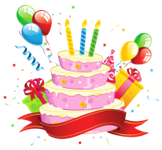 29NehemiahAction6:30pmSoutheastHigh30123George Short4Carol Johnson567891011